Land Availability Questionnaire (LAQ)			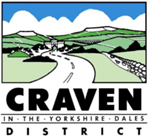 *A piece of land that is required to unlock the development potential of a site (e.g. to gain access to a public highway), but which is owned or controlled by someone else.  The term “ransom” is commonly used to characterise the relatively high price that developers often have to pay in order to acquire such land.Many thanks for your assistance.Alongside this LAQ, please submit an Ordnance Survey based site plan clearly showing the precise boundaries of the site to be submitted into the SHELAA.  Mark out the area under your ownership if it differs from the whole site area.   Please also submit details/photos of the site as existing, including current ground cover, boundary treatment and any existing buildings or green areas.   LAQ Guidance Notes can be found at www.cravendc.gov.uk/planning/spatial-planning/evidence-and-monitoring/strategic-housing-and-economic-land-availability-assessment/.  Site Details (If a new SHELAA site is being submitted please leave this section blank)Site Details (If a new SHELAA site is being submitted please leave this section blank)SHELAA Site ReferenceSite NameApplicant Name, Address and Contact DetailsApplicant Name, Address and Contact DetailsApplicant NameAddressTelephone NumberEmail AddressApplicant Status (e.g. landowner, consultant, developer)Agent Name, Address and Contact Details (if applicable)Agent Name, Address and Contact Details (if applicable)Agent NameAddressTelephone NumberEmail AddressSite DetailsSite DetailsSite AddressSite Area (hectares)Current Use of the SitePlease attach a map (provided on an OS based map) clearly showing the precise boundaries of the site to be submitted into the SHELAA  Please mark out the area under your ownership if it differs from the whole site.Please attach a map (provided on an OS based map) clearly showing the precise boundaries of the site to be submitted into the SHELAA  Please mark out the area under your ownership if it differs from the whole site.Is the above site available for future development?YesIs the above site available for future development?NoOwnership of the Site Ownership of the Site How many people own the site?Please provide the names of all owners of the site, or those with an interest in the land and explain the nature of their interest (e.g. leaseholder, agricultural tenancy)Are all the above owners and/or those with an interest in the land aware of the submission of the site for the SHELAA?YesAre all the above owners and/or those with an interest in the land aware of the submission of the site for the SHELAA?NoDo any developers have a development option on the site?Yes Do any developers have a development option on the site?NoDo any developers have a development option on the site?If yes, please provide the developer’s contact details:Craven District Council may contact site owners/ those with an interest in the site if they are not aware the site has been submitted for assessment in the SHELAA in order to establish is the site is available for development. Craven District Council may contact site owners/ those with an interest in the site if they are not aware the site has been submitted for assessment in the SHELAA in order to establish is the site is available for development. Planning Permission and Pre-Application DiscussionsPlanning Permission and Pre-Application DiscussionsPlanning Permission and Pre-Application DiscussionsPlanning Permission and Pre-Application DiscussionsPlanning Permission and Pre-Application DiscussionsIs there any relevant planning history for the site?If yes, please state the relevant planning reference application numbers.Is there any relevant planning history for the site?If yes, please state the relevant planning reference application numbers.YesYesYesIs there any relevant planning history for the site?If yes, please state the relevant planning reference application numbers.Is there any relevant planning history for the site?If yes, please state the relevant planning reference application numbers.NoNoNoIs there any relevant planning history for the site?If yes, please state the relevant planning reference application numbers.Is there any relevant planning history for the site?If yes, please state the relevant planning reference application numbers.Has any pre-application discussion with Council officers taken place regarding the site?Has any pre-application discussion with Council officers taken place regarding the site?Yes  Yes  Yes  Has any pre-application discussion with Council officers taken place regarding the site?Has any pre-application discussion with Council officers taken place regarding the site?No No No If yes, when did the pre-application discussion take place, which officer was it with and was there any exchange of correspondence? If so, please give references.If yes, when did the pre-application discussion take place, which officer was it with and was there any exchange of correspondence? If so, please give references.Date:Date:Date:If yes, when did the pre-application discussion take place, which officer was it with and was there any exchange of correspondence? If so, please give references.If yes, when did the pre-application discussion take place, which officer was it with and was there any exchange of correspondence? If so, please give references.Officer discussion took place with:Officer discussion took place with:Officer discussion took place with:If yes, when did the pre-application discussion take place, which officer was it with and was there any exchange of correspondence? If so, please give references.If yes, when did the pre-application discussion take place, which officer was it with and was there any exchange of correspondence? If so, please give references.Correspondence references:Correspondence references:Correspondence references:Description of Existing Site – what is currently on the site, i.e. existing buildings, ground cover, green areas, boundary treatment (please provide photos)Description of Existing Site – what is currently on the site, i.e. existing buildings, ground cover, green areas, boundary treatment (please provide photos)Description of Existing Site – what is currently on the site, i.e. existing buildings, ground cover, green areas, boundary treatment (please provide photos)Description of Existing Site – what is currently on the site, i.e. existing buildings, ground cover, green areas, boundary treatment (please provide photos)Description of Existing Site – what is currently on the site, i.e. existing buildings, ground cover, green areas, boundary treatment (please provide photos)Type and Scale of Development on the Site – what type of land use and scale of development do you envisage on the site?  Type and Scale of Development on the Site – what type of land use and scale of development do you envisage on the site?  Type and Scale of Development on the Site – what type of land use and scale of development do you envisage on the site?  Type and Scale of Development on the Site – what type of land use and scale of development do you envisage on the site?  Type and Scale of Development on the Site – what type of land use and scale of development do you envisage on the site?  TypeScaleResidential DevelopmentOpen Market with % of affordable housing as required by adopted Craven Local Plan Policy H2. YesYesResidential DevelopmentOpen Market with % of affordable housing as required by adopted Craven Local Plan Policy H2. NoNoResidential Development100% Affordable HousingYesYesResidential Development100% Affordable HousingNoNoResidential DevelopmentSpecialist Housing for Older People YesYesResidential DevelopmentSpecialist Housing for Older People NoNoEconomic DevelopmentOffice (E use)YesYesEconomic DevelopmentOffice (E use)NoNoEconomic DevelopmentIndustry (B2 use)YesYesEconomic DevelopmentIndustry (B2 use)NoNoEconomic DevelopmentStorage & Distribution (B8 use)YesYesEconomic DevelopmentStorage & Distribution (B8 use)NoNoMixed Use DevelopmentYesYesMixed Use DevelopmentNoNoThe Council welcomes the submission of illustrative schemes to demonstrate details of the type and scale of development on a SHELAA site.The Council welcomes the submission of illustrative schemes to demonstrate details of the type and scale of development on a SHELAA site.The Council welcomes the submission of illustrative schemes to demonstrate details of the type and scale of development on a SHELAA site.The Council welcomes the submission of illustrative schemes to demonstrate details of the type and scale of development on a SHELAA site.The Council welcomes the submission of illustrative schemes to demonstrate details of the type and scale of development on a SHELAA site.Site Constraints – to the best of your knowledge, are there any constraints on the site?  Please provide brief details including how they could be overcome. (please continue on additional sheets if necessary)Site Constraints – to the best of your knowledge, are there any constraints on the site?  Please provide brief details including how they could be overcome. (please continue on additional sheets if necessary)Site Constraints – to the best of your knowledge, are there any constraints on the site?  Please provide brief details including how they could be overcome. (please continue on additional sheets if necessary)Site Constraints – to the best of your knowledge, are there any constraints on the site?  Please provide brief details including how they could be overcome. (please continue on additional sheets if necessary)CONSTRAINTCONSTRAINTDETAILS OF CONSTRAINTDETAILS OF HOW THE CONSTRAINT CAN BE OVERCOMEAccess YesAccess NoInfrastructure e.g., pylons, culverts, gas main, water main YesInfrastructure e.g., pylons, culverts, gas main, water main NoTopography or ground conditionsYesTopography or ground conditionsNoContaminated land/pollutionYesContaminated land/pollutionNoHazardous risksYesHazardous risksNoFlood riskYesFlood riskNoLegal or ownership issues (including details of any ransom strip*)YesLegal or ownership issues (including details of any ransom strip*)NoNeighbouring land uses Could the current use of adjoining land impact on the marketability of the site?YesNeighbouring land uses Could the current use of adjoining land impact on the marketability of the site?NoExceptional costs Are there any exceptional works necessary to enable development?Yes  Exceptional costs Are there any exceptional works necessary to enable development?NoSite preparation costsAre site preparation costs expected to affect the site being successfully developed?  Yes  Site preparation costsAre site preparation costs expected to affect the site being successfully developed?  NoTimeframe – Over what broad timeframe do you anticipate that the site could become available for the commencement of development?  Please tick the relevant 5-year period. Timeframe – Over what broad timeframe do you anticipate that the site could become available for the commencement of development?  Please tick the relevant 5-year period. Within the next 5 years(from financial year 2022/23 – 2026/27)Within the next 6 to 10 years(2027/28 – 2031/32)Within the next 11 to 15 years(2032/33 – 2036/37)After 15 years(2037/38 onwards)Timeframe – If you consider that the site could become available for development within the next 5 years, what would be your best estimate of a more precise twelve-month period when commencement of development could take place?  Please tick the relevant twelve year period.Timeframe – If you consider that the site could become available for development within the next 5 years, what would be your best estimate of a more precise twelve-month period when commencement of development could take place?  Please tick the relevant twelve year period.From 31st March 2022From 31st March 2023From 31st March 2024From 31st March 2025From 31st March 2026Timeframe continued….Timeframe continued….Once commenced, how long do you think it would take to develop the whole of the site i.e. all units completed and ready for occupation?Do you anticipate the site will require the phasing of development e.g. for market or infrastructure requirements?If so, please provide details relating of timescales of phased development on the site.Data Protection Data Protection If you wish any aspect of the details provided in this LAQ, excluding personal details*, to be treated in confidence and not published please tick the box opposite.*In accordance with the Data Protection Act 2018, the Council will keep your personal details confidential. See LAQ Guidance NotesPlease explain below, why you have made this request:Please explain below, why you have made this request:By completing this form, you have confirmed that you have read  a copy of the Council’s Privacy Notice relating to the SHELAA, which is available at https://www.cravendc.gov.uk/planning/spatial-planning/evidence-and-monitoring/strategic-housing-and-economic-land-availability-assessment/ By completing this form, you have confirmed that you have read  a copy of the Council’s Privacy Notice relating to the SHELAA, which is available at https://www.cravendc.gov.uk/planning/spatial-planning/evidence-and-monitoring/strategic-housing-and-economic-land-availability-assessment/ Please sign/type your name and date the completed formPlease sign/type your name and date the completed formSignature:Date: